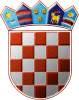 	REPUBLIKA HRVATSKA	ŽUPANIJSKO IZBORNO POVJERENSTVO	MEĐIMURSKE ŽUPANIJEKLASA: 012-02/24-01/12URBROJ: 2109-01-24-22ČAKOVEC, 25.04.2024.Na osnovi članka 32. i 33. Zakona o izboru članova u Europski parlament iz Republike Hrvatske ("Narodne novine", broj 92/10., 23/13. i 143/13.), Županijsko izborno povjerenstvo MEĐIMURSKE ŽUPANIJE, na sjednici održanoj 25.04.2024. godine, donijelo jeR J E Š E N J Eo određivanju biračkih mjestaNA PODRUČJU OPĆINE SVETI MARTIN NA MURINa području Općine SVETI MARTIN NA MURI određuju se biračka mjesta:                                                                                                    PREDSJEDNIK                                                                                                 MILKO SAMBOLEK1. Biračko mjesto broj 1. LAPŠINA, DRUŠTVENI DOM LAPŠINA, LAPŠINA 6na kojem će glasovati birači s prebivalištem u JUROVEC: JUROVEC, LAPŠINA: LAPŠINA, ČESTIJANEC: BUKOVJE, ČESTIJANEC2. Biračko mjesto broj 2. SVETI MARTIN NA MURI, OSNOVNA ŠKOLA SVETI MARTIN NA MURI - UČIONICA BR. 1, TRG SVETOG MARTINA 4na kojem će glasovati birači s prebivalištem u JUROVČAK: JUROVČAK, SVETI MARTIN NA MURI: DUNAJSKA, GLAVNA, KRALJA TOMISLAVA, MURSKA, POLJSKA, RUDARSKA, TRG SVETOG MARTINA, VINOGRADSKA, TOPLICE SVETI MARTIN: IZVORSKA, MARTINSKA, SPORTSKA, ZELENA, VRHOVLJAN: ČAKOVEČKA, GOSPODARSKA, MLINARSKA, SELSKA, USKA, VRHOVLJANSKA3. Biračko mjesto broj 3. SVETI MARTIN NA MURI, OSNOVNA ŠKOLA SVETI MARTIN NA MURI - UČIONICA BR. 2, TRG SVETOG MARTINA 4na kojem će glasovati birači s prebivalištem u BREZOVEC: BREZOVEC, GORNJI KONCOVČAK: GORNJI KONCOVČAK, GRADIŠČAK: GRADIŠČAK, GRKAVEŠČAK: GRKAVEŠČAK, KAPELŠČAK: KAPELŠČAK, MAROF: MAROF, ŽABNIK: HRVATSKIH BRANITELJA, RIBIČKA, ZAVRTNA, ZRINSKIH, ŽABNIČKA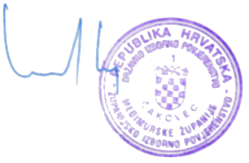 